КОНТРОЛЬНО-СЧЁТНАЯ КОМИССИЯ ДОБРИНСКОГО МУНИЦИПАЛЬНОГО РАЙОНАЛИПЕЦКОЙ ОБЛАСТИ_________________________________________________________ ЗаключениеКонтрольно-счетной комиссии Добринского муниципального района Липецкой области на отчёт об исполнении бюджета сельского поселения Дуровский сельсовет за 2016 годОбщие положенияЗаключение Контрольно-счётной комиссии Добринского муниципального района на отчет об исполнении бюджета сельского поселения Дуровский сельсовет за 2016 год (далее Заключение) подготовлено в соответствии с  Бюджетным кодексом Российской Федерации, Положением «О бюджетном процессе в сельском поселении Дуровский сельсовет» принятого решением Совета депутатов сельского поселения Дуровский сельсовет от 24.12.2010г. №36-рс (в редакции решений №74-рс от 16.12.2011г., №91-рс от 16.04.2012г., №124-рс от 15.02.2013г., №136-рс от 05.08.2013г., №143-рс от 13.09.2013г., №145-рс от 10.10.2013г., №170-рс от 08.04.2014г., №172-рс от 07.05.2014г., №10-рс от 27.10.2015г.), решением Совета депутатов Добринского муниципального района Липецкой области от 10.02.2017г. № 132-рс о принятии Положения «О Контрольно-счетной комиссии Добринского муниципального района Липецкой области».Заключение основано на материалах внешней проверки отчета об исполнении бюджета сельского поселения Дуровский сельсовет за 2016 год. В качестве приложения к данному отчёту об исполнении бюджета в адрес Контрольно-счётной комиссии Добринского муниципального района представлены:-объем доходов бюджета сельского поселения Дуровский сельсовет по кодам классификации доходов бюджета на 2016 год;-расходы бюджета сельского поселения Дуровский сельсовет по ведомственной структуре расходов бюджета на 2016 год;-расходы бюджета сельского поселения Дуровский сельсовет по разделам и подразделам классификации расходов бюджета на 2016 год;- пояснительная записка;- Главные книги.Основные параметры бюджета сельского поселения на 2016 годБюджет сельского поселения на 2016 год утвержден до начала финансового года решением сессии Совета депутатов сельского поселения Дуровский сельсовет от 22.12.2015г.   № 18-рс по доходам в сумме 4085400 руб., по расходам в сумме 4085400 руб., с дефицитом в сумме 0 руб., что не нарушает требований статьи 92.1 Бюджетного кодекса РФ. В ходе исполнения бюджета в его плановые показатели неоднократно вносились изменения. В результате изменений увеличены и утверждены как общий объем доходов бюджета сельского поселения, так и общий объем расходов по сравнению с первоначальными показателями. Сведения об изменениях приведены в таблице:(руб.)Как видно из данных таблицы, в течение года бюджет сельского поселения уточнен в сторону увеличения по доходам на 573,11 руб. и увеличен по расходам – на 112,9% (525360,11 руб.), вследствие чего возник дефицит бюджета в размере 524787,00 руб.В отчете за 2016 год, план по доходам отражен в сумме 4085973,11 руб., по расходам 4610760,11 рублей.Увеличение плана по доходам произошло за счет увеличения безвозмездных поступлений от других бюджетов бюджетной системы Российской Федерации на сумму 79824,11 руб., в том числе:-  прочие субсидии бюджетам сельских поселений – 6624,11руб.;- дотации из областного фонда на поддержку мер по обеспечению сбалансированности местных бюджетов – 73200,00 руб.;в тоже время уменьшены:- межбюджетные трансферты, передаваемые бюджетам сельских поселений из бюджетов муниципальных районов на осуществление части полномочий по решению вопросов местного значения в соответствии с заключенными соглашениями – 79251,00 руб.Сведения об изменениях плановых назначений по доходам бюджета сельского поселения в 2016 году приведены в таблице:  (руб.)В результате, утвержденный годовой объем доходов бюджета увеличился на 573,11 руб..Планируемые расходы увеличены на 112,9% и утверждены в сумме 4610760,11 руб., планируемый размер дефицита составил 524787,00 рублей.Сведения об изменениях плановых назначений по расходам бюджета сельского поселения в 2016 году приведены в таблице: (руб.)Изменения и дополнения в бюджет сельского поселения Дуровский сельсовет в основном были связаны с повышением оплаты труда с 01.10.2016г., расходами на приобретение материальных запасов, ремонтом орг.техники, содержанием дорог, повышением квалификации муниципальных служащих, сопровождением программных продуктов, ремонтом крыши и здания ДК, изготовлением изгороди, оценкой недвижимого имущества, вознаграждением по итогам работы, проведением праздничных мероприятий), а также необходимостью отражения изменений размера ассигнований, выделяемых из областного бюджета. Последние изменения в бюджет сельского поселения на 2016 год приняты решением Совета депутатов сельского поселения Дуровский сельсовет от 22.12.2016г. № 60-рс. Исполнение доходной части бюджета сельского поселенияДоходы бюджета сельского поселения по всем источникам, включая средства, переданные из бюджетов других уровней, составили 4333228,79 руб. или 106,1% к уточненному плану.Собственные доходы бюджета составили 1118293,68 руб. или 25,8% их общего объема. Объем собственных доходов, по сравнению с прошлым годом, увеличился на 52961,15 руб. или на 105,0%. Исполнение доходной части бюджета в разрезе собственных доходных источников представлено следующими данными.(руб.)3.1. Налоговые доходыВ общем объеме доходов бюджета сельского поселения налоговые доходы, поступившие по четырем источникам в сумме 1108609,68 руб., занимают около 26 процентов.В 2016 году план поступлений не выполнен   по двум налоговым источникам – налог на доходы физических лиц и налог, взимаемый в связи с применением упрощенной системы налогообложения (сокращение рабочих мест, закрытие ИП) и перевыполнен по двум источникам (налог на имущество физических лиц, земельный налог) (оформление в собственность жилья и земельных участков).По сравнению с прошлым годом налоговые доходы увеличились на 4,6% или на сумму 49263,15 рублей к уровню прошлого года.Анализ структуры налоговых доходов по основным группам и видам показал, что основная доля налоговых доходов приходится на земельный налог, на который приходится 84,6% собственных доходов. Поступления в 2016 году составили 946249,29 руб. или 143,4% к уточненному плану. Второй значимый налог для бюджета сельского поселения – это налог на доходы физических лиц, на который приходится 11,5% собственных доходов бюджета, поступил в бюджет сельского поселения в сумме 129249,29 руб. и с выполнением плана 72,5%. В результате переисполнения плана по двум источникам получены дополнительные доходы в сумме 288126,00 руб.В связи с неисполнением плана поступлений налога на доходы физических лиц и налога, взимаемого в связи с применением упрощенной системы налогообложения в бюджет не до получено 50516,32 рублей. По данным налоговых органов недоимка по налоговым платежам в доле бюджета сельского поселения по состоянию на 01.01.2017 г. составила 45,0 тыс. руб., и по отношению к поступлениям выглядит следующим образом:                             (тыс. руб.)3.2. Неналоговые доходыВ доходы бюджета сельского поселения за 2016 год поступило неналоговых доходов 9684,00 руб., что составляет 0,2% от общего объема доходов бюджета. Характеристика неналоговых доходов представлена в таблице.Таблица Поступления из бюджетов других уровней74,2% в общей сумме фактически полученных доходов занимают безвозмездные поступления. Исполнение сложилось в сумме 3214935,11 руб., что составляет 100% к плану. Основными поступлениями являются дотации бюджетам бюджетной системы, которые поступили в сумме 2101100,00 руб., и составляют практически 65,3% от общего объема безвозмездных поступлений и 48,5% от общего объема доходов. Основную долю дотаций составляют дотации на выравнивание бюджетной обеспеченности – 1171000,00 руб.Так же основным источником безвозмездных поступлений являются межбюджетные трансферты, передаваемые бюджетам сельских поселений из бюджетов муниципальных районов на осуществление части полномочий по решению вопросов местного значения. В соответствии с заключенными соглашениями поступили в сумме 1034611,00 руб., их доля составляет 32,2% от общего объема безвозмездных поступлений и 23,9% от общего объема доходов.На долю субсидий, полученных в бюджет приходится 0,2% безвозмездных поступлений или 6624,11 руб.(субсидия на программное обеспечение по ведению похозяйственного учета). В бюджет сельского поселения в 2016 году поступила субвенция из федерального бюджета в сумме 72600,00 руб. на осуществление первичного воинского учета, которые освоены в полном объеме.Неиспользованных остатков средств субвенций и субсидий в 2016 году нет.РасходыБюджет сельского поселения по расходам за отчетный период исполнен в сумме 4610363,93 руб. или 100% от уточненного плана.Объем бюджета, финансируемый в рамках муниципальных программ, составляет 2737823,11 руб. или 59,4% от общих запланированных ассигнований. Программная часть бюджета имеет тенденцию к росту, а именно 51,9% в 2015 году и 59,4% в 2016 году. Финансирование расходов бюджета (включая муниципальные программы) по отношению к запланированному объему по разделам бюджетной классификации характеризуется следующими данными:                                                                                                                  (руб.)В бюджете сельского поселения на 2016 год запланированы ассигнования на реализацию 1 муниципальной программы «Устойчивое развитие территории сельского поселения Дуровский сельсовет Добринского муниципального района Липецкой области на 2014-2020 годы», на общую сумму 2737823,11 руб., исполнение составило 2737669,42 руб. или 100%.Сведения по исполнению программы представлены в таблице.                                                                                                                  (руб.)Доля расходов бюджета сельского поселения, формируемых в рамках программ, составила в 2016 году 59,4% общей суммы расходов бюджета сельского поселения, а удельный вес непрограммных расходов – 40,6%.Наибольший удельный вес в структуре программных расходов занимают расходы на реализацию двух муниципальных подпрограмм "Обеспечение населения качественной, развитой инфраструктурой и повышения уровня благоустройства на территории сельского поселения Дуровский сельсовет» в размере 1402846,06 руб. с удельным весом 51,2%, в том числе:-расходы на содержание и текущий ремонт дорог – 1034611,00 руб.;-расходы на уличное освещение – 154800,00 руб.;-прочие мероприятия по благоустройству – 213435,06 руб. (приобретение НФА: оборудование для отдыха), оплата работ по договорам гражданско-правового характера, выполненных работ по благоустройству (расчистка снега, установка светильников, окашивание дорог) вознаграждения по итогам работы.Вторая по значимости подпрограмма, с удельным весом 47,2%, - «Развитие социальной сферы на территории сельского поселения Дуровский сельсовет», на ее реализацию направлено 1292640,00 руб. или 100% к уточнённому годовому плану, том числе:-предоставление субсидий автономному учреждению – 1292640,00 руб..На реализацию подпрограммы «Обеспечение реализации муниципальной политики на территории сельского поселения Дуровский сельсовет», с удельным весом 1,5%, направлено 42183,36 руб. или 100% к уточнённому годовому плану, в том числе:-расходы на приобретение и сопровождение программного обеспечения – 11066,36 руб.;-расходы на оплату членских взносов в ассоциацию «Совета муниципальных образований» – 2117,00 руб.;-расходы на формирование межевого плана земельного участка – 15000,00 руб.;-расходы на подготовку сведений об инвентаризационной стоимости зданий, помещений, сооружений и кадастровой стоимости земельных участков – 14000,00 руб..Основная доля расходов бюджета сельского поселения в 2016 году приходится на содержание органов местного самоуправления – 39,7%, финансирование отраслей социальной сферы (культура и кинематография) – 28,0%, на национальную экономику -  22,7%, жилищно-коммунальное хозяйство - 8%.4.1. Расходы на общегосударственные вопросыСогласно данным отчета об исполнении бюджета за 2016 год, расходы на общегосударственные вопросы составили 1828277,87 руб. или 39,7% от общей суммы расходов.Расходы по подразделам отражены в таблице:(руб.)По подразделу 0106 «Обеспечение деятельности финансовых, налоговых и таможенных органов и органов финансового (финансово-бюджетного) контроля» отражены расходы сельского поселения по переданным полномочиям муниципальному району (межбюджетные трансферты).По подразделу 0113 «Другие общегосударственные вопросы» отражены расходы по сопровождению программных продуктов, уплате членских взносов в ассоциацию «Совета муниципальных образований», оценке недвижимого имущества, формированию межевого плана земельного участка. Согласно данным представленным в таблице бюджетные средства освоены на 100%. 4.2. Расходы на национальную оборонуПо подразделу 0203 «Мобилизационная и вневойсковая подготовка» отражены расходы на осуществление первичного воинского учета на территориях, где отсутствуют военные комиссариаты. Финансирование данных расходов производилось за счет средств федерального бюджета. Средства освоены в полном объеме и составили 72600,00 руб. или 100% к утвержденному плану. 4.3. Расходы на национальную экономикуПо данному разделу исполнение составило 1048611,00 руб. или 100%.(руб.)Согласно данным представленным в таблице бюджетные средства освоены в полном объеме. Основная часть средств по подразделу 0409 «Дорожное хозяйство (дорожные фонды)» израсходована на текущий ремонт и содержание дорог общего значения. По подразделу 0412 «Другие вопросы в области национальной экономики» расходы произведены на выполнение работ по подготовке сведений об инвентаризационной стоимости зданий, помещений, сооружений и кадастровой стоимости земельных участков.4.4. Расходы на жилищно-коммунальное хозяйствоРасходы по разделу составили 368235,06 руб. или 100% к утвержденному плану.Расходы по подразделам отражены в таблице:(руб.)Согласно данным представленным в таблице финансирование по данному направлению составило 368235,06 руб., средства направлены на уличное освещение, расчистку снега, расходы на окашивание, приобретение НФА: лампы для уличного освещения, оборудование для отдыха, оплата работ установке светильников, оплата работ по договорам гражданско-правового характера, вознаграждения по итогам работы.4.5. Культура и кинематографияРасходы бюджета сельского поселения на культуру, кинематографию в 2016 году исполнены в сумме 1292640,00 руб., что составляет 100% к уточнённому плану. Расходы произведены в рамках подпрограммы «Развитие социальной сферы на территории сельского поселения Дуровский сельсовет» по подразделу 0801 «Культура». Средства направлены на предоставление субсидии на выполнение муниципального задания автономному учреждению.Муниципальный долгСтатьей 7 бюджета сельского поселения Дуровский сельсовет утвержден предельный объем муниципального долга на 2016 год равный нулю. Верхний предел муниципального долга по состоянию на 01.01.2017 года утвержден в размере 0 руб., в том числе по муниципальным гарантиям в сумме 0 рублей. За период 2016 года сельскому поселению бюджетные кредиты не предоставлялись.Дефицит бюджета сельского поселенияСогласно представленному отчету дефицит бюджета сельского поселения за 2016 год составил 277135,14 руб. при планируемом дефиците 524787,00 руб. Дефицит бюджета соответствует ограничениям, установленным пунктами 2 и 3 ст.92.1 БК РФИсточником финансирования дефицита бюджета в 2016 году при планировании являлось снижение остатков средств на счетах бюджета сельского поселения на 524787,00 руб., что не противоречит Бюджетному законодательству.Проверка Отчета показала, что при исполнении бюджета сельского поселения соблюдены требования Бюджетного кодекса Российской Федерации к предельным величинам дефицита бюджета.Остаток средств на счёте бюджета сельского поселения по состоянию на 01.01.2016 года составил 524787,69 руб., а по состоянию на 01.01.2017 года – 247652,22 руб. По сравнению с началом года остатки уменьшились на 277135,47 руб. за счет финансирования дефицита бюджета.Бюджетная отчетностьПроверка годового отчета об исполнении бюджета сельского поселения за 2016 год показала, что отраженные в нем показатели в графе «утвержденные бюджетные назначения» как по доходам, так и по расходам соответствуют показателям последней корректировки параметров бюджета.На конец года в сельском поселении функционировало 1 автономное учреждение – муниципальное автономное учреждение культуры «Дуровский поселенческий центр культуры».Автономное учреждение является получателем бюджетных субсидий.Общий объем всех перечисленных из бюджета субсидий составляет 1262640,00 рублей или 28,0% от общего объема расходов бюджета.Собственные доходы автономных учреждений составили в 2016 году 3840,00 руб. при плановых показателях 10000,00 руб., исполнение составило 38,4%. В 2016 году автономному учреждению была предоставлена субсидия на выполнение муниципального задания в сумме 1262640,00 руб. Субсидия освоена на 100%.Остатков бюджетных субсидий, выделяемой на выполнение муниципального задания на 1 января 2017 года нет.Валюта баланса органа местного самоуправления уменьшилась за год на 465401,73 рубль, и составила на 01.01.2017 года – 7596235,22 рублей.Уменьшение наблюдается за счет уменьшения остатков нефинансовых активов имущества казны (списаны, пришедшие в негодность косилка, насос, бензотример), а также за счет уменьшения средств на счетах бюджета в органе Федерального казначейства.Дебиторская задолженность за год уменьшилась на 51930,21 руб. и составила на 31.12.2016 года 28584,29 рублей.  Основная доля дебиторской задолженности приходится на авансовые платежи по коммунальным услугам. Вся сумма задолженности носит краткосрочный характер погашения и образовалась согласно заключенным договорам.Кредиторская задолженность также незначительно уменьшилась на 8830,31 рублей и по состоянию на 31.12.2016 года составила – 36600,90 рублей. Вся кредиторская задолженность приходится на задолженность по заработной плате с начислениями в фонды. Вся задолженность является текущей.При подготовке настоящего заключения проведены внешняя проверка годовой бюджетной отчетности за 2016 год, в ходе которой:- проверено соответствие бюджетной отчетности требований нормативно-правовых актов по составу, содержанию и представлению;- проведена проверка взаимосвязанных между собой показателей отдельных форм годовой бюджетной отчетности;- проведена проверка соответствия показателей бюджетной отчетности и регистров бухгалтерского учета;- проверено соответствие плановых показателей, указанных в отчетности, показателям, указанным в Решении сессии Совета депутатов сельского поселения «Бюджет сельского поселения Дуровский сельсовет Добринского муниципального района Липецкой области на 2016 год» с учетом изменений, внесенных в ходе исполнения бюджета;- проанализировано использование средств бюджета сельского поселения и соблюдение принципов и правил бухгалтерского учета, применяемых при подготовке бюджетной отчетности.В ходе контрольного мероприятия установлено, что бюджетная отчетность по своему содержанию, в основном, соответствует требованиям Бюджетного кодекса Российской Федерации и Инструкции о порядке оставления и представления годовой, квартальной и месячной отчетности об исполнении бюджетов бюджетной системы Российской федерации от 28.12.2010г. №191н (далее Инструкция). При проверке тождественности показателей бюджетной отчетности данным Главных книг (с учетом сверки входящего и исходящих остатков) выявлено несоответствие показателей Баланса исполнения консолидированного бюджета субъекта Российской Федерации и бюджета ТГВФ данным Главной книги:что является нарушением п.7, п.188 Инструкции «О порядке составления и представления годовой, квартальной и месячной отчетности об исполнении бюджетов бюджетной системы Российской Федерации», утвержденной Приказом Минфина России от 28.12.2010 N 191н (ред. от 16.11.2016).8. Выводы и предложенияПроанализировав и обобщив результаты внешней проверки отчёта об исполнении бюджета сельского поселения за 2016 год, Контрольно-счётная комиссия отмечает следующее:1. При представлении документов для проведения внешней проверки Отчета об исполнении бюджета сельского поселения соблюдены все процессуальные нормы Бюджетного кодекса Российской Федерации и решения Совета депутатов сельского поселения Дуровский сельсовет Добринского муниципального района Липецкой области от 24.12.2010г. №36-рс (в редакции решений №74-рс от 16.12.2011г., №91-рс от 16.04.2012г., №124-рс от 15.02.2013г., №136-рс от 05.08.2013г., №143-рс от 13.09.2013г., №145-рс от 10.10.2013г., №170-рс от 08.04.2014г., №172-рс от 07.05.2014г., №10-рс от 27.10.2015г.) «Положение о бюджетном процессе сельского поселения Дуровский сельсовет».2. Представленная к проверке бюджетная отчётность за 2016 год по составу и содержанию, в основном, соответствует требованиям приказа Министерства финансов Российской Федерации №191н от 28.12.2010г. «Об утверждении Инструкции о порядке составления и представления годовой, квартальной и месячной отчетности об исполнении бюджетов бюджетной системы Российской Федерации».3. В результате проверки взаимосвязанных между собой показателей форм годовой бюджетной отчетности расхождений не установлено.4. Оценивая итоги исполнения бюджета сельского поселения по отношению к утвержденным бюджетным назначениям по отчету, можно констатировать, что доходы бюджета, всего -  исполнены на 106,1% (4333228,79 руб.). По налоговым и неналоговым доходам на 128,4% (1118293,68 руб.), по безвозмездным поступлениям на 100% (3214935,11 руб.).  Расходная часть бюджета исполнена на 100% (4610363,93 руб.), дефицит составил 277135,14 рублей. При исполнении бюджета сельского поселения соблюдены требования Бюджетного кодекса Российской Федерации к предельным величинам дефицита бюджета. Муниципальный долг сельского поселения (задолженность по бюджетному кредиту) на 01 января 2017 г. составил 0,00 рублей.5. Контрольно-счетная комиссия Добринского муниципального района предлагает представленный к рассмотрению отчет об исполнении бюджета Дуровского сельского поселения за 2016 год утвердить.В целях обеспечения исполнения плановых показателей доходов бюджета и наиболее эффективного использования бюджетных средств предлагаем администрации сельского поселения:1. Проанализировать доходную часть бюджета в связи с недоимкой налога на имущество физических лиц и земельного налога, а также принять меры к погашению недоимки.2. Рассмотреть возможность получения дополнительных доходов муниципальным автономным учреждением.3. Проанализировать причины возникновения расхождений между показателями Баланса исполнения консолидированного бюджета субъекта Российской Федерации и бюджета ТГВФ и данными Главной книги. Принять меры к дальнейшему недопущению указанных отклонений.Председатель Контрольно-счётнойкомиссии Добринского муниципальногорайона Липецкой области                                                        Н.В. Гаршина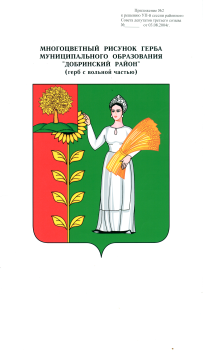 Основные характеристикиПервоначально утвержденный бюджетУтвержденный бюджет согласно решению сессииПлановый бюджет согласно отчетуУвеличениеУвеличениеОсновные характеристикиПервоначально утвержденный бюджетУтвержденный бюджет согласно решению сессииПлановый бюджет согласно отчетув абсолютной величине%Доходы4085400,004085973,114085973,11573,11100,0Расходы4085400,004610760,114610760,11525360,11112,9Дефицит(-)0,00-524787,00-524787,00-524787,00№п./п.НаименованиеПервоначальный бюджетПлановый бюджетИзмененияДОХОДЫ1.Налог на доходы с физических лиц 178000,00178000,00-2.Налог, взимаемый в связи с применением УСН4000,004000,00-3.Налог на имущество с физических лиц29000,0029000,00-4.Земельный налог660000,00660000,00-Налоговые доходы всего871000,00871000,00-Неналоговые доходы всего0,000,00-Собственные доходы, итого871000,00871000,00-Безвозмездные поступления, в т. ч.3214400,003214973,11+573,1111.Дотация из областного фонда финансовой поддержки поселений1171000,00117100,00-12.Дотации из областного фонда на поддержку мер по обеспечению сбалансированности местных бюджетов856900,00930100,00+73200,0013.Прочие субсидии бюджетам сельских поселений6624,11+6624,1114.Субвенции бюджетам поселений на осуществление первичного воинского учета на территориях, где отсутствуют военные комиссариаты72600,0072600,00-15.Межбюджетные трансферты, передаваемые бюджетам сельских поселений из бюджетов муниципальных районов на осуществление части полномочий по решению вопросов местного значения в соответствии с заключенными соглашениями1113900,001034649,00-79251,00ВСЕГО ДОХОДОВ4085400,004085973,11+573,11РАСХОДЫПервоначальный бюджетПлановый бюджетИзменения1.Общегосударственные вопросы1462162,001828521,11+366359,112.Национальная оборона72600,0072600,00-3.Национальная безопасность и правоохранительная деятельность1000,00  100,00-900,004.Национальная экономика1113900,001048649,00-65251,005.Жилищно-коммунальное хозяйство149000,00368246,00+219246,006.Культура и кинематография1286738,001292644,00+5906,00ВСЕГО РАСХОДОВ4085400,004610760,11+525360,11Наименование доходовФакт2015г.Первоначальный план 2016 г.Уточненный план 2016 г.Фактически исполнено 2016 г.% исполненияНалоговые и неналоговые доходы  всего:в том числе:1065332,53871000,00871000,001118293,68128,4Налог на доходы физических лиц155192,60178000,00178000,00129023,6872,5Земельный налог879764,64660000,00660000,00946249,29143,4Налог на имущество физических лиц21451,3629000,0029000,0030876,71106,5Налог, взимаемый в связи с применением упрощенной системы налогообложения2937,934000,004000,002460,0061,5Прочие неналоговые доходы:   самообложениеневыясненные поступления5986,005986,00--9684,009684,00Наименование налогаНедоимка    в    бюджет  сельского поселения по    состоянию на отчетную датуПоступления в доход бюджета за 2016 годДоля недоимки за 2016 год к поступлениямДоля недоимки по налогамк общей сумме недоимки за 2016 годНаименование налога01.01.2017г.Поступления в доход бюджета за 2016 годДоля недоимки за 2016 год к поступлениямДоля недоимки по налогамк общей сумме недоимки за 2016 год12          3        4          5Налог на имуществофизических лиц5,030,916,211,1Земельный налог40,0946,24,288,9Итого 45,0977,14,6100%Вид дохода2016 год2016 год2016 годИзменения к 2015 годуИзменения к 2015 годуИзменения к 2015 годуВид доходаПоступило(руб.)Доля в общей суммедоходов (%)Исполнение плана (%)Поступило (руб.)+,- руб.(%)Прочие неналоговые доходы (средства самообложения граждан)9684,000,2Плановых назначений нет5986,00+3698,00Неналоговые доходы всего9684,000,25986,00+3698,00+61,9Разделы бюджет-ной классификацииНаименование отраслей бюджетной сферыУтвержденопо бюджетуУточненный план 2016 г.Исполнено за 2016 г.Исполнение плана(%)Удельный вес в общей сумме расходов(%)      1    2          3             4             5     6        701Общегосударственные вопросы1462162,001828521,111828277,8710039,702Национальная оборона72600,0072600,0072600,001001,603Национальная безопасность и правоохранительная деятельность1000,00100,000,000004Национальная экономика1113900,001048649,001048611,0010022,705Жилищно-коммунальное хозяйство149000,00368246,00368235,061008,008Культура, кинематография 1286738,001292644,001292640,0010028,0ИТОГО:ИТОГО:4085400,004610760,1116506645,7184,4100№программыНаименование программыПлан(руб.)ИсполненоИсполнено№программыНаименование программыПлан(руб.)(руб.)%1Муниципальная программа сельского поселения "Устойчивое развитие территории сельского поселения Дуровский сельсовет на 2014-2020 годы" в том числе2737823,112737669,42100Подпрограмма "Обеспечение реализации муниципальной политики на территории сельского поселения Дуровский сельсовет"42184,1142183,36100Подпрограмма "Обеспечение населения качественной, развитой инфраструктурой и повышения уровня благоустройства на территории сельского поселения Дуровский сельсовет"1402895,001402846,06100Подпрограмма "Развитие социальной сферы на территории сельского поселения Дуровский сельсовет»1292644,001292640,00100Подпрограмма «Обеспечение безопасности человека и природной среды на территории сельского поселения Дуровский сельсовет»100,000,000Итого программные расходы бюджета сельского поселения2737823,112737669,42100Непрограммные расходы бюджета сельского поселения 1872937,001872694,51100Всего расходов4610760,114610363,93100Наименование подразделаИсполнение (сумма)Исполнение (%)0102 «Функционирование высшего должностного лица субъекта РФ и муниципального образования»625855,001000104 «Функционирование Правительства РФ, высших исполнительных органов государственной власти субъектов РФ, местных администраций»1078029,511000106 «Обеспечение деятельности финансовых, налоговых и таможенных органов и органов финансового (финансово-бюджетного) контроля86210,001000113 «Другие общегосударственные вопросы»38183,36100Итого1828277,8796,2Наименование подразделаИсполнение (сумма)Исполнение (%)0203 «Мобилизационная и вневойсковая подготовка»72600,00100,0Итого72600,00100,0Наименование подразделаИсполнение (сумма)Исполнение (%)0409 «Дорожное хозяйство (дорожные фонды)»1034611,00100,00412 «Другие вопросы в области национальной экономики»14000,00100,0Итого1048611,00100,0Наименование подразделаИсполнение (сумма)Исполнение (%)0503 «Благоустройство»368235,06100Итого368235,0699,7Данные баланса, справки о наличии имущества и обязательств на забалансовых счетах Данные баланса, справки о наличии имущества и обязательств на забалансовых счетах Данные главной книгиРасхождения Стр.210 (справки) «Основные средства стоимостью до 3000 рублей включительно в эксплуатации (21) на начало года043949.99-43949.99Стр.210 (справки) «Основные средства стоимостью до 3000 рублей включительно в эксплуатации (21) на конец года043307.99-43307.99